
קונצרט מס.3 ,העונה ה-14, 2004-‏2005 - להחזיר את מוצרט

עם המנצחים:

נועם שריף בתאריכים 18.2-26.2

ירון גוטפריד בתאריכים 28.2-11.3

והתזמורת הקאמרית הישראלית


על התוכנית :ב-1791 נפטר מוצרט , חודשיים לפני יום הולדתו ה-36 , והובא לקבר קבצנים . כאן החל המיתוס של ילד הפלא המושלם והמתוק ביותר בכל הזמנים. התוכנית מנסה להוציא את מוצרט ממעטפת "המוצרט קוגל" המוזהבת שלו, ולחזור לפלא שביצירתו פרספקטיבה עכשווית באמצעות שתיים מיצירותיו המינוריות-דרמתיות:הקונצ'רטו לפסנתר ברה מינור, הוא הקונצ'רטו המינורי הראשון שכתב מוצרט לאחר עזיבת בזלצבורג, נישואין לקונסטנצה וובר למורת רוחו של אביו, לידת שני בניו בוינה והצטרפותו למסדר הבונים החופשיים. (מתוך 27 קונצ'רטים לפסנתר של מוצרט, רק שניים נכתבו בסולם מינורי: מס. 20 ק. 466 ומס. 24 ק. 491). 
הסימפוניה מס. 40 בסול מינור, ומיד אחריה סימפונית "יופיטר" , נכתבו לאחר פטירתו של אבא לאופולד מוצרט, והשלמת האופרות "נישואי פיגרו" ו"דון ג'ובאני". (מתוך 41 הסימפוניות רק שתיים נכתבו בסולם מינורי, שתיהן בסול מינור - מס. 25 ק. 183ומס. 40 ק. 550 ) .מתוך מגוון המוטיבים במעשה המרכבה המוצרטי - הזרימה במעגל הזמן, דמות האב, החזרה לילדות האבודה, הדיאלוגים בבמה, בחיים, בחברה והדיאלוג הרוחני ב"בונים החופשיים", מוטיב האנחה, מוטיב האהבה ומוטו החתימה - חוזרת ועולה השאלה : מהו סוד הקסם מאחורי יצירות מופת אלה ? מדוע חצו קווים והפכו ללהיטים בכל תחום, ממצעד הפזמונים ועד לרינגטונים הסלולרים ? השילוב המוצרטי המופלא בין הגאוני והילדותי, מופיע כמוטיב מרכזי בתוכנית, וכאבן שואבת בחיי כל אמן הדולה ממחוזות הילדות את הכוח והמניע לבשלות ולשלמות .
על אומני התוכנית:חיפה: אולם רפפורט, אודיטוריום חיפה
סדרה 8: יום ו' 18.2.05, 10:00 ברפפורט
סדרה 9: מוצ"ש 26.2.05, 20:30 בערב ברוטשילד 
סדרה 11: מוצ"ש 26.2.05, 20.30 בערב ברוטשילד
ירושלים: רבקה קראון, תיאטרון ירושלים
סדרה 10: יום א' 20.2.05, 20:00 בערב 
כפר סבא: אודיטוריום ספיר, היכל התרבות
יום שישי, 11.3.05 10.00 בבוקרתל אביב - מוזיאון תל אביב לאומנות
סדרה 1: יום ו' 25.205, בשעה 10.00 בבוקר 
סדרה 2: יום ב' 28.2.05, 20.00 בערב 
סדרה 3: יום ג' 1.3.05, 20.00 בערב 
סדרה 4: יום ו' 4.3.05, 10.00 בבוקר 
סדרה 5: יום ו' 4.3.05, 14.00 בצהרים 
סדרה 6: יום ג' 22.2.05, בשעה 20:00 בערב 
סדרה 7: יום ב', 28.2.05,בשעה 10.00 בבוקרבתוכנית: 


ו.א. מוצרט (1756-1791) : W.A.MOZART 
קונצ'רטו מס. 20 ברה מינור,ק. 466 (1785)CONCERTO D-MOLL,K. 466 (משך הביצוע – כ-32 דקות) 
אלגרו ALLEGRO(קדנצה: ל.ו. בטהובן) רומנסה ROMANCE אלגרו אסאי ALLEGRO ASSAI )


מוצרט - הילדותי והגאוני 
על מעשה המרכבה הסימפוני בעולמו של מוצרט, מסמפוניה מס. 1 ק. 16 ועד סימפוניה מס. 41, ק. 551 "יופיטר". 
שיחה והדגמות עם המנצחים נועם שריף/ ירון גוטפריד ונגני התזמורת. 


הפסקה


ו.א. מוצרט (1756-1791) : W.A.MOZART 
סימפוניה מס. 40 בסול מינור ק.550 SINFONIE G-MOLL,K.V(1788) (משך הביצוע כ - 34 דקות) מולטו אלגרו MOLTO ALLEGRO
אנדנטה ANDANTE
מנואטו-אלגרטו MENUETTO ALLEGRETTO 
אלגרו אסאי ALLEGRO ASSAI



משך התוכנית: כשעתיים ורבע,, כולל הפסקה.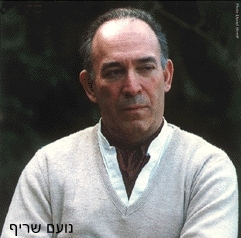 


נעם שריף , מלחין ומנצח ממבכירי המוסיקאים בישראל,למד בארץ אצל פאול בן-חיים וזאב פרידלנדר, ניצוח אצל איגור מרקביץ' בזלצבורג וקומפוזיציה אצל בוריס בלאכר בברלין. כמו כן למד פילוסופיה באוניברסיטה העברית בירושלים.מאז בכורת יצירתו "אקדמות למועד" על-ידי התזמורת הפילהרמונית הישראלית בניצוחו של לאונרד ברנשטיין בפתיחת היכל התרבות ב-1957, מבוצעות יצירותיו של נעם שריף בארץ וברחבי העולם. כמנצח הופיע שריף עם כל התזמורות בארץ, ורבות מתזמורות אירופה. בין היתר לימד בזלצבורג במסגרת הקורס לניצוח היוקרתי של ה"מוצרטאום", במלבורן שבאוסטרליה שם ניהל את קורס הניצוח היוקרתי של שרות השידור האוסטרלי ובבית-הספר הגבוה למוסיקה בקלן שבגרמניה. בין שנים 1989-1995 היה המנהל המוסיקלי של התזמורת הסימפונית הישראלית ראשון לציון. מ- 1990 ועד 2002 כיהן נעם שריף כפרופסור לניצוח וקומפוזיציה באקדמיה למוסיקה באוניברסיטת תל-אביב שאותה אף ניהל בין השנים 1998-2000. בינואר 2002 מונה למנהל המוסיקלי של התזמורת הקאמרית הישראלית שזכתה תחת הנהלתו לשבחי הביקורת והקהל. ב-2003 הוענק לו פרס א.מ.ת היוקרתי בתחום המוסיקה הקלאסית בארץ . .באפריל 2004 מונה נעם שריף למנהל המוסיקלי של תזמורת סימפונית חיפה החדשה .בימים אלה שוקד שריף על כתיבת אופרה חדשה בנושא הגולם מפראג אשר תבוצע ביצוע בכורה באירופה במהלך שנת 2005. התזמורת הקאמרית הישראלית נוסדה בשנת 1965 כ"אנסמבל הקאמרי" על ידי גארי ברתיני, ששימש כמנהלה המוסיקלי ומנצחה במשך 10 שנים. בשנים שלאחר מכן שמשו בתפקיד זה: לוצ'יאנו בריו, רודולף ברשאי, אורי סגל, יואב תלמי, שלמה מינץ ופיליפ אנטרמון שכיהן בתפקיד זה בשנים 1998-1995 ולאחר מכן מונה למנצח כבוד. סלבדור מאס קונדה, כיהן בתפקיד מנהל מוסיקלי בשנים 1998 - 2001. החל מינואר 2002 מכהן בתפקיד נעם שריף.משך שנות קיומה הופיעו עם התזמורת אמנים רבים ידועי שם, מקהלות מהארץ ומחו"ל .התזמורת משתתפת בפסטיבלי מוסיקה בהם: פסטיבל קלאסיקאמרי בשיתוף רשת מלונות ישרוטל, חגיגות המוסיקה באבו גוש ועוד. התזמורת הקאמרית הישראלית מנוהלת באופן עצמאי ע"י נגניה, ונתמכת על-ידי משרד החינוך/מינהל התרבות והאמנות, ועל ידי עיריית תל אביב יפו.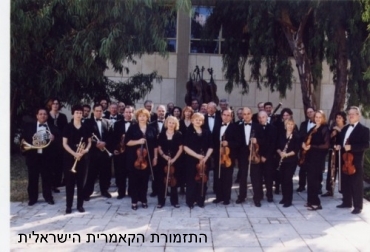 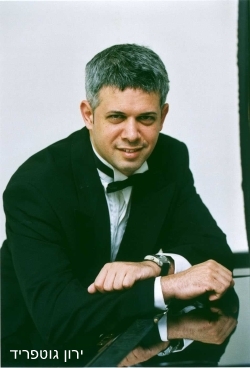 ירון גוטפריד , מלחין ,מנצח ופסנתרן ג'אז הוא זוכה בפרס האמן הנבחר של הקרן למצוינות בתרבות ומכהן כמנהלה המוסיקאלי ומנצחה הראשי של התזמורת הקאמרית הקיבוצית, הזוכה להצלחה אדירה בקרב הקהל והמבקרים. ירון גוטפריד למד אצל פרופ. נעם שריף קומפוזציה וניצוח ובהמשך בשנים 90-94 למד ניצוח באקדמיה למוסיקה ע"ש רובין בירושלים אצל פרופ. מנדי רודן. מאז זכיתו בפרס הראשון בתחרות לניצוח במסגרת שבוע האמן הצעיר מטעם התזמורת הפילהרמונית הישראלית וקרן התרבות אמריקה-ישראל מרבה ירון גוטפריד מרבה להופיע כמנצח סולן ומלחין, עם מיטב התזמורות בארץ ובעולם ובהן: הפילהרמונית הישראלית, ותזמורות בהונגריה, איטליה, גרמניה, אוסטריה , מקסיקו וארה"ב. ירון זכה הפרס הראשון בתחרות הלחנה לג'אז שנערכה במסגרת פסטיבל הג'אז בים האדום. יצירותיו הוזמנו ובוצעו בפסטיבל ישראל ובתזמורות החשובות בארץ. המשכן לאומנויות הבמה הקדיש סדרת קונצרטים ליצירותיו "מן הזרם השלישי" המשלבות בין קלאסי וג'אז., כפסנתרן ג'אז הופיע עם מיטב אומני הגאז בעולם, ביניהם:אדי גומז,דייב ליבמן,דידייה לוקווד,בילי הארט,ג'ימי היט,בני גולסון,ג'ורג'י פיים,והוא משתתף קבוע בפסטיבל הג'אז בים האדום.לאחרונה הוציא שני תקליטורים מיצירותיו הזוכים להשמעות והתעניינות בעולם. אסתרית בלצן:
פסנתרנית, עורכת ומנחה של תוכניות מוסיקה יחודיות שבמרכזן הקשר בין מילים לצלילים, ובין מוסיקה- לחיים. בעלת תואר דוקטור מב"יהס למוסיקה מנהטן בניו-יורק, כלת פרסים בתחרויות פסנתר, חינוך מוסיקלי ופרס אמנויות הבמה של עיריית תל-אביב. מופיעה בסדרות יחודיות עם הפילהרמונית הישראלית, ערכה תוכניות טלוויזיה ורדיו והוציאה שני ספרים בהוצאת "מודן". נשואה למלחין משה זורמן ואם לאיתמר ,רעות ועלמה.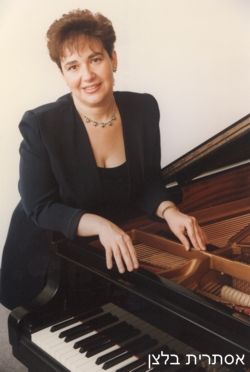 